2019中国项目管理大会暨中国特色与跨文化项目管理国际论坛（项目管理——系统化与敏捷化）	征文通知	2019中国项目管理大会暨中国特色与跨文化项目管理国际论坛将于2019年11月2~3日在中国西安召开。本届大会的主题为“项目管理——系统化与敏捷化”。大会由国际项目管理协会（IPMA）支持，由我国唯一跨行业、跨领域的全国性项目管理专业组织――中国优选法统筹法与经济数学研究会项目管理研究委员会（PMRC）与全国工程管理硕士专业学位研究生教育指导委员会、西北工业大学、《项目管理技术》杂志社、《项目管理评论》杂志社联合主办。西北工业大学管理学院、西北工业大学国际项目管理研究院、国际项目经理资质认证（IPMP）中国总授权——西安华鼎项目管理咨询有限责任公司承办，请详见“2019中国项目管理大会暨中国特色与跨文化项目管理国际论坛通告（第一轮）”。中国（双法）项目管理研究委员会（PMRC）是华罗庚先生创立的中国优法统筹法与经济数学研究会旗下的全国性项目管理专业委员会，是中国科协主管的我国唯一跨行业、跨部门的全国项目管理专业学术组织，也是我国唯一代表中国加入国际项目管理协会（IPMA）的项目管理专业组织。PMRC 自1991 年成立以来，一直致力于中国项目管理的专业化、职业化、国际化发展，启动了包括建立中国项目管理知识体系、引进国际项目管理专业资质认证等一系列重大项目管理学科建设与职业发展工程，倡导并积极推动《项目学》和中国项目管理学派的创建，为我国项目管理学科的建立与发展、项目管理专业化与职业化及项目管理的普及应用发挥了积极而重要的作用。由中国（双法）项目管理研究委员会（PMRC）牵头组织召开的一年一度的“中国项目管理大会暨中国特色与跨文化项目管理国际论坛”是国内各行各业项目管理从业人员进行学术交流与应用分享的重要平台，也是展现我国项目管理发展水平、传播中国项目管理智慧的重要窗口和年度盛会。中国（双法）项目管理研究委员会再次热忱邀请从事项目管理教学、研究和实践的各位同仁积极参加2019中国项目管理大会暨中国特色与跨文化项目管理国际论坛，相聚上海、交流与分享国际国内最新发展动态、研究成果和实践经验，以促进我国项目管理的理论与应用的进一步发展。为充分反映并分享我国项目管理理论和应用研究的最新成果，进一步扩大上述研究成果的专业影响，本届大会面向广大项目管理理论与实践工作者征集论文。同时，PMRC与《项目管理技术》杂志社、《项目管理评论》杂志社联合开展“2019年度项目管理优秀论文奖”评选活动，为入选论文提供专门的交流与分享平台。现将论文征集相关事项通知如下：一、征文内容本届大会围绕“项目管理——系统化与敏捷化”这一主题，广泛征集反映项目管理理论研究与应用实践成果的论文，特别欢迎面向下列大会专题投稿并到会交流：项目管理教育与教学中国特色项目管理跨文化项目管理（海外项目与国际合作项目管理）战略导向下的项目管理大数据背景下的项目管理项目管理理论与实践研究企业项目管理（体系建设与能力发展）项目管理信息化二、征文要求为强化会议的交流功能，一方面进一步扩大已公开发表论文及其所反映成果的交流范围和专业影响，另一方面让与会代表有机会分享到更多近期的高水平论文及相关研究成果，除按常规征集尚未公开发表的论文予以结集出版外，同时征集已公开发表的论文进行会议交流。所征集的论文将按未公开发表论文和已公开发表论文两种类型分别处理，未公开发表论文和已公开发表论文均可参与“2019年度项目管理优秀论文奖”的评选。本届大会征集尚未公开发表的、符合学术道德规范要求的、与主题相关的论文全文，建议每篇论文的篇幅不超过4页。经程序委员会专家评审合格的将推荐国内外学术期刊公开发表。大会征集近三年内（2016年1月1日以后）在国内外期刊或会议上已公开发表的、与“项目管理”主题相关的论文，经大会程序委员会审核录用的论文可安排在大会分论坛上与参会代表互动交流，论文经作者或相关版权所有者授权可收录到会前制作完成的电子版（不对外公开发行）供参会代表参阅。未公开发表过的论文须严格按所附“2019中国项目管理大会论文排版要求”所要求的格式排版，通过电子邮件（pm_org_cn@126.com）提交论文。须同时提交WORD版和PDF版论文，请作者认真核对并保证两个版本一致，PDF版将用于论文集排版过程中核对作者原文格式；已公开发表的论文可按上述要求重新排版后提交（须注明论文来源），也可仅提供已公开发表论文的扫描件PDF版。三、论文评审	凡提交大会和参评的论文经大会程序委员会指定专家进行“形式审查”合格后均可作为大会分享论文收录到论文光盘版（不对外公开发行）“2019中国项目管理大会会议论文集”，供参会代表参阅。	凡申请会议发言交流、期刊公开发表和优秀论文奖的论文，须经大会程序委员会指定专家进行同行评审，根据专家评审意见确定会议交流论文、《项目管理技术》或《项目管理评论》录用论文和优秀论文奖推荐论文。大会程序委员会将组织专家对论文全文进行评审，凡8月30日前提交的论文将反馈评审结果并提供论文修改后录用的机会，8月30日至10月20日收到的论文将于10月25日前反馈作者是否录用的结果，不符合录用标准的论文不再接受修改后提交。四、重要日期2019年8月30日	    提交论文全文2019年9月15日	    反馈论文录用结果或论文修改建议2019年10月10日 	提交论文最终稿五、其他本届大会录用的全部论文（包括未公开发表过的和已公开发表的）将纳入会前制作完成的电子版《2019中国项目管理大会会议论文集》，供参会代表参阅，将不收任何版面费；同时为鼓励论文作者到会交流论文并感谢其对会议交流所作的贡献，大会组织委员会为到会的论文作者提供优惠的会议注册费标准。若会后论文经作者同意被推荐到《项目管理技术》或《项目管理评论》杂志发表，相关版面费用则按杂志社的具体要求执行。 六、联系方式2019中国项目管理大会秘书处联 系 人：张志 女士通讯地址：西安市友谊西路127号西北工业大学617信箱（710072）E-mail: pm_org_cn@126.com电话：029-88494210	15002925846传真：029-88494210官方网站：http://www.pmrc.org.cn附件1-A：2019中国项目管理大会论文排版要求附件1-B：2019中国项目管理大会论文提交信息表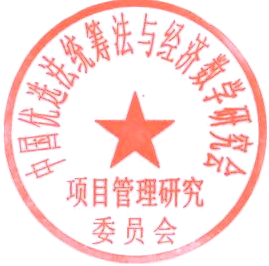 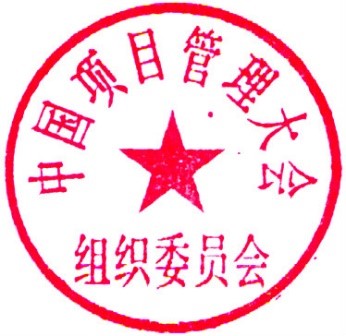 中国优选法统筹法与经济数学研究会项目管理研究委员会                           	2019中国项目管理大会组织委员会                               2019年4月25日